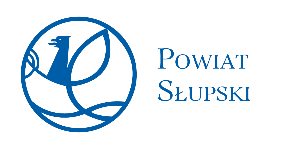 ANKIETA KONSULTACYJNATreść pytania:Czy jesteś za zmianą granicy miasta Słupska naruszającej granice powiatu słupskiego polegającej na wyłączeniu z powiatu obszaru obejmującego część gminy Słupsk, tj.:sołectwa Bierkowo,sołectwa Krępa Słupska,sołectwa Płaszewko,sołectwa Strzelino,sołectwa Włynkówko,obrębu ewidencyjnego Siemianice (sołectwo Siemianice oraz część sołectwa Swochowo-Niewierowo)?Uwaga: Wyrażenie opinii polega na umieszczeniu znaku × w odpowiedniej rubryce. Przy odpowiedzi zaznaczyć można tylko jedną odpowiedź.INFORMACJA O PRZETWARZANIU DANYCH OSOBOWYCHZgodnie z art. 13 ust. 1 i 2 rozporządzenia Parlamentu Europejskiego i Rady (UE) 2016/679 z 27.04.2016 r. w sprawie ochrony osób fizycznych w związku z przetwarzaniem danych osobowych i w sprawie swobodnego przepływu takich danych oraz uchylenia dyrektywy 95/46/WE (dalej: RODO), informuję, że:Administratorem Pani/Pana danych osobowych jest Starosta Słupski, mający siedzibę przy ul. Szarych Szeregów 14, 76-200 Słupsk, tel. 59 84-18-500, adres e-mail: starostwo@powiat.slupsk.pl.Administrator wyznaczył Inspektora Ochrony Danych, z którym może się Pan skontaktować pod nr tel. 59 84-18-557 lub adresem e-mail: iod@powiat.slupsk.pl.Pani/Pana dane osobowe zawarte w ankiecie konsultacyjnej będą przetwarzane na podstawie art. 6 ust. 1 lit. c RODO oraz art. 3d ust. 2 ustawy z dnia 5 czerwca 1998 r.                o samorządzie powiatowym (Dz. U. z 2020 r. poz. 920, z późn. zm.) w związku z art. 4b ust. 1 pkt 2 ustawy z dnia 8 marca 1990 r. o samorządzie gminnym (Dz. U. z 2021 r. poz. 1372, z późn. zm.) w celu przeprowadzenia konsultacji z mieszkańcami powiatu słupskiego  w przedmiocie zmiany granicy gminy Słupsk.W związku z przetwarzaniem danych w celach, o których mowa w pkt 3, odbiorcami Pani/Pana danych osobowych mogą być: organy władzy publicznej oraz podmioty wykonujące zadania publiczne lub działające na zlecenie organów władzy publicznej,                 w zakresie i w celach, które wynikają z przepisów powszechnie obowiązującego prawa.Dane osób biorących udział w konsultacjach społecznych w powyższej sprawie nie będą przekazywane do państwa trzeciego/organizacji międzynarodowej.Pani/Pana dane osobowe będą przetwarzane w ramach dokumentacji prowadzonej przez Administratora oraz przechowywane w okresach wskazanych przepisami prawa,   w tym przez rozporządzenie Prezesa Rady Ministrów z dnia 18 stycznia 2011 r.                     w sprawie instrukcji kancelaryjnej, jednolitych rzeczowych wykazów akt oraz instrukcji w sprawie organizacji i zakresów działania archiwów zakładowych.W związku z przetwarzaniem Pani/Pana danych osobowych przysługują Pani/Panu następujące uprawnienia:prawo dostępu do treści swoich danych,prawo do żądania sprostowania uzupełnienia i ograniczenia przetwarzania swoich danych,prawo do wniesienia sprzeciwu wobec przetwarzania Pani/Pana danych osobowych.Ma Pani/Pan prawo wniesienia skargi do Urzędu Ochrony Danych Osobowych                         w stosunku do Pani/Pana danych osobowych.Administrator nie będzie podejmował zautomatyzowanych decyzji, w tym decyzji będących wynikiem profilowania.Podanie przez Panią/Pana danych osobowych jest dobrowolne, a niezbędne dla ważności przeprowadzonych konsultacji społecznych w powyższej sprawie.Niniejszą ankietę można przekazać:drogą elektroniczną na adres e-mail: konsultacje@powiat.slupsk.pl;drogą korespondencyjną na adres: Starostwo Powiatowe w Słupsku, ul. Szarych Szeregów 14, 76-200 Słupsk;złożyć osobiście w Biurze Obsługi Mieszkańców Starostwa Powiatowego w Słupsku,           ul. Szarych Szeregów 14 lub w urzędach gmin powiatu słupskiego.JESTEM ZAJESTEM PRZECIWWSTRZYMUJĘ SIĘIMIĘ I NAZWISKOADRES ZAMIESZKANIA (MIEJSCOWOŚĆ)DATA